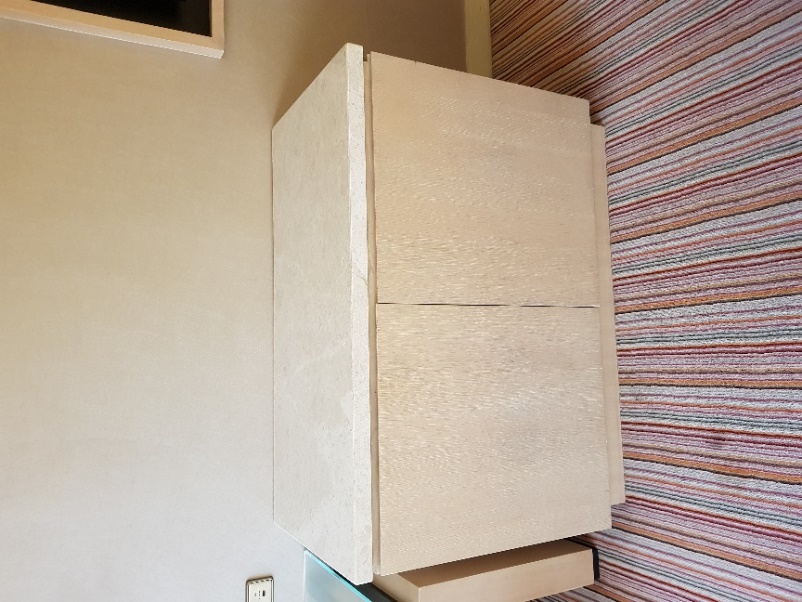 Mini-Bar Cabinet 60cmL x 120cmW x 85cmH – 20 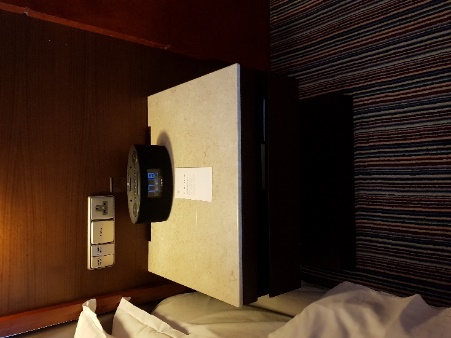 Bedside Table 45cmL x 45cmW x 55cmH – 43                           45cmL x 48cmW x 55cmH – 75                           45cmL x 50cmW x 55cmH – 29                           45cmL x 58cmW x 55cmH – 57 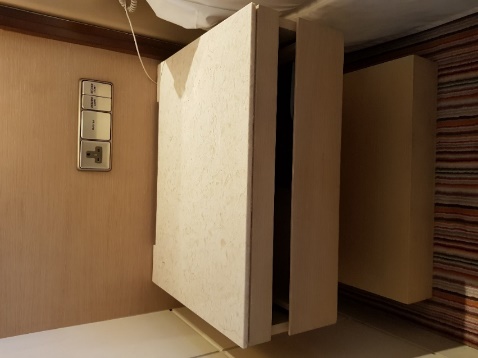 Bedside Table 45cmL x 29cmW x 55cmH – 8                           45cmL x 32cmW x 55cmH – 16                           45cmL x 35cmW x 55cmH – 81                           45cmL x 48cmW x 55cmH – 93                           45cmL x 50cmW x 55cmH – 66                           45cmL x 58cmW x 55cmH – 295 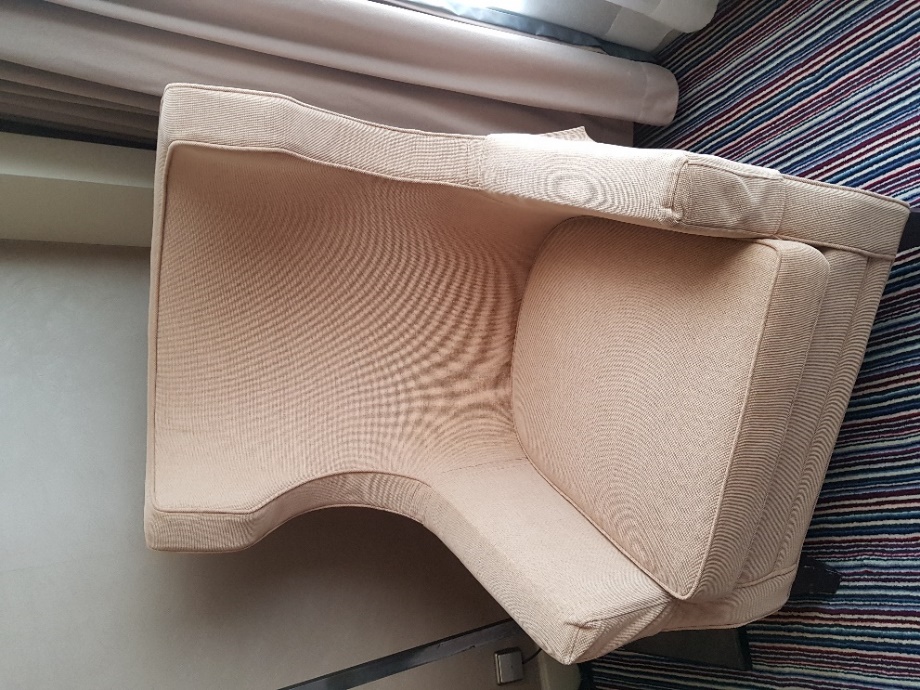 Tub Chair 64cmL x 73cmW x 109cmH – 390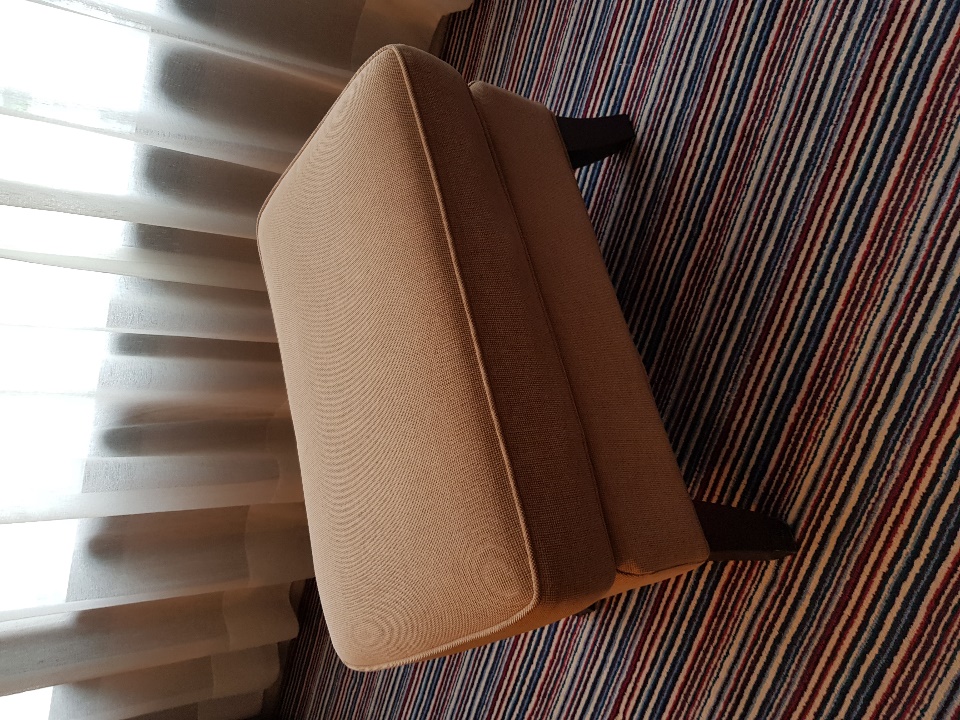 Ottoman 37cmL x 61cmW x 41cmH – 250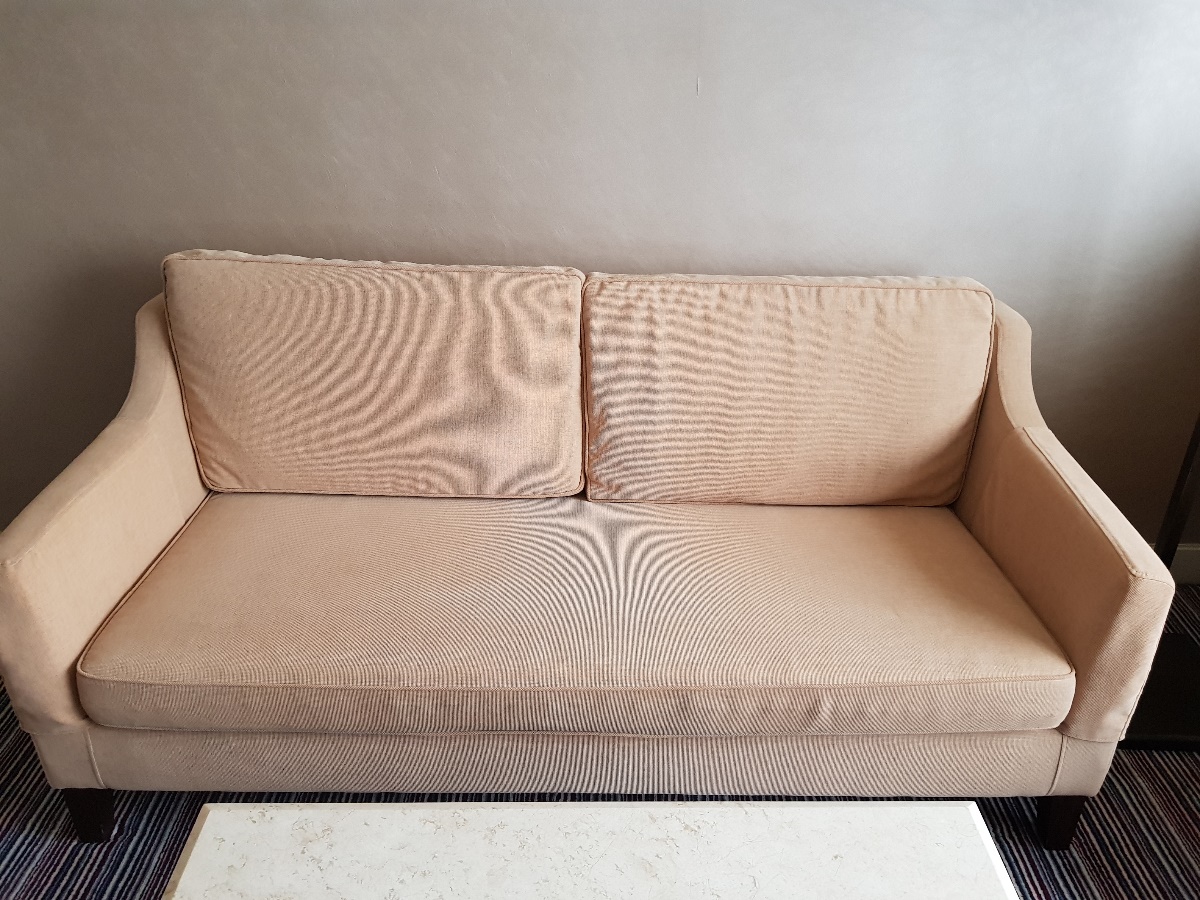 3 Seat Sofa 84cmL x 178cmW x 77cmH – 40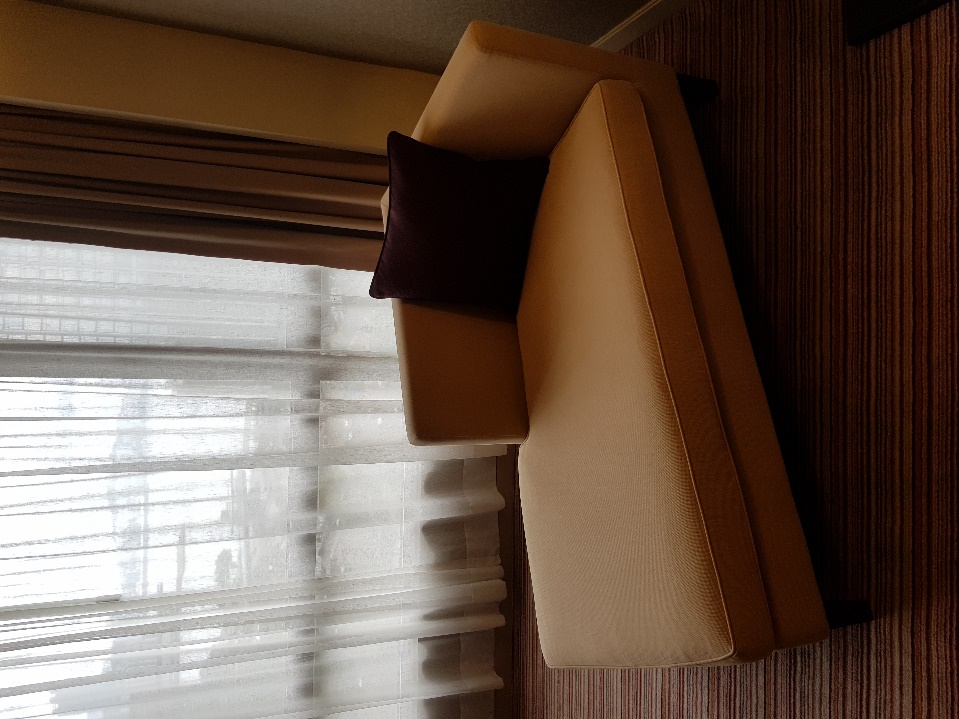 Chaise Lounge 80cmL x 150cmW x 76cmH – 4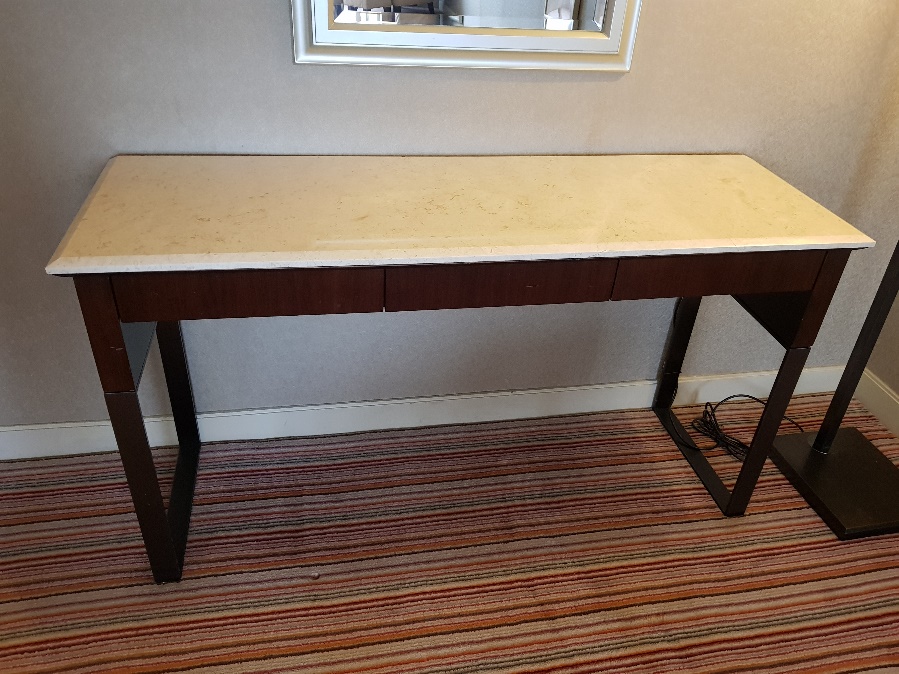 Dresser Table 40cmL x 140cmW x 75cmH – 2 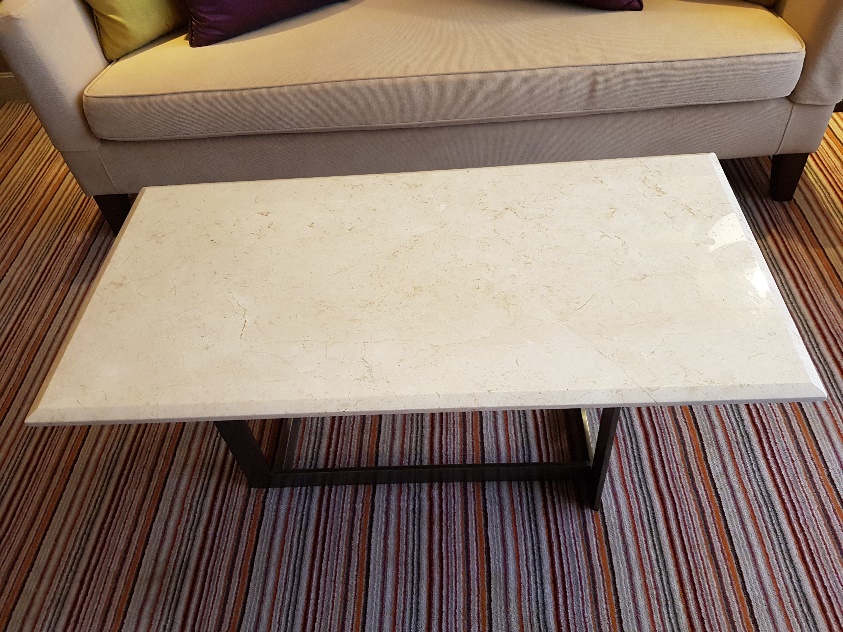 Marble Coffee Table 50cmL x 100cmW x 77cmH – 45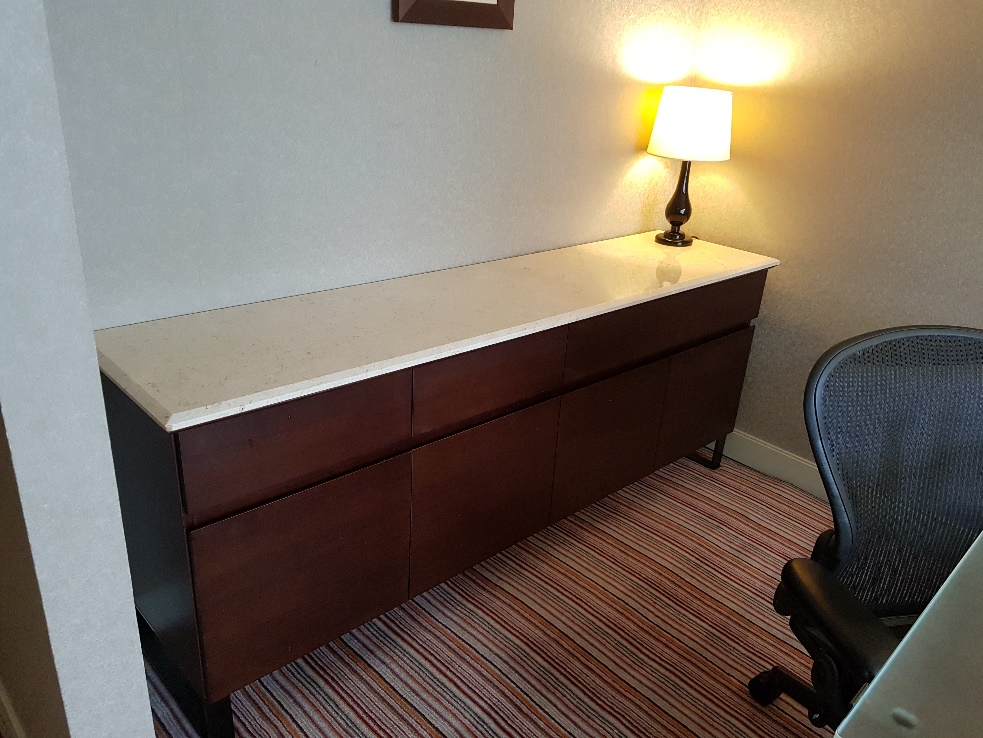 6 Drawer Cabinet 45cmL x 190cmW x 75cmH – 4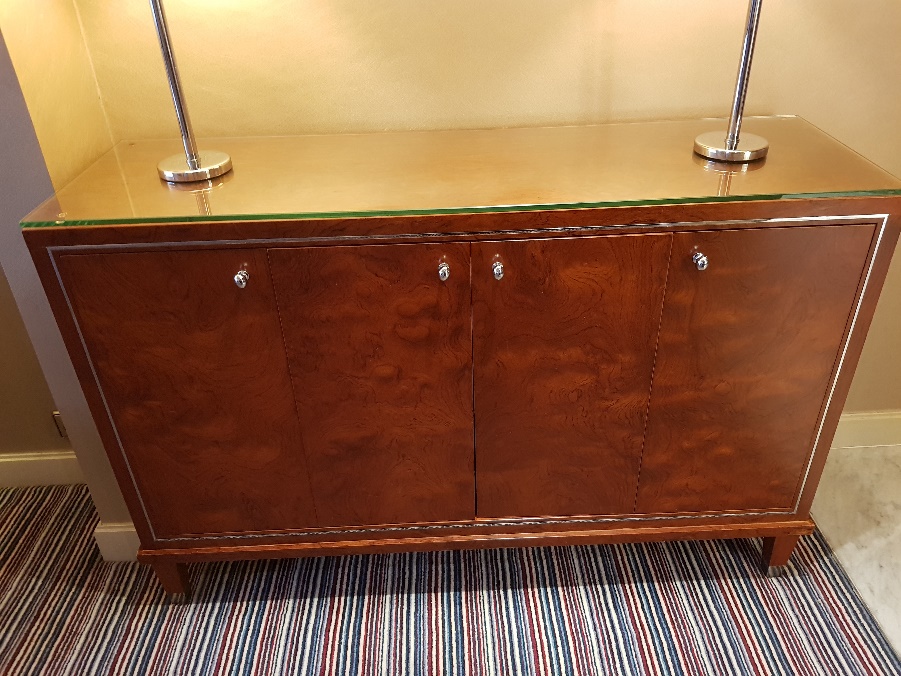 4 Door Cabinet 40cmL x 130cmW x 86cmH – 8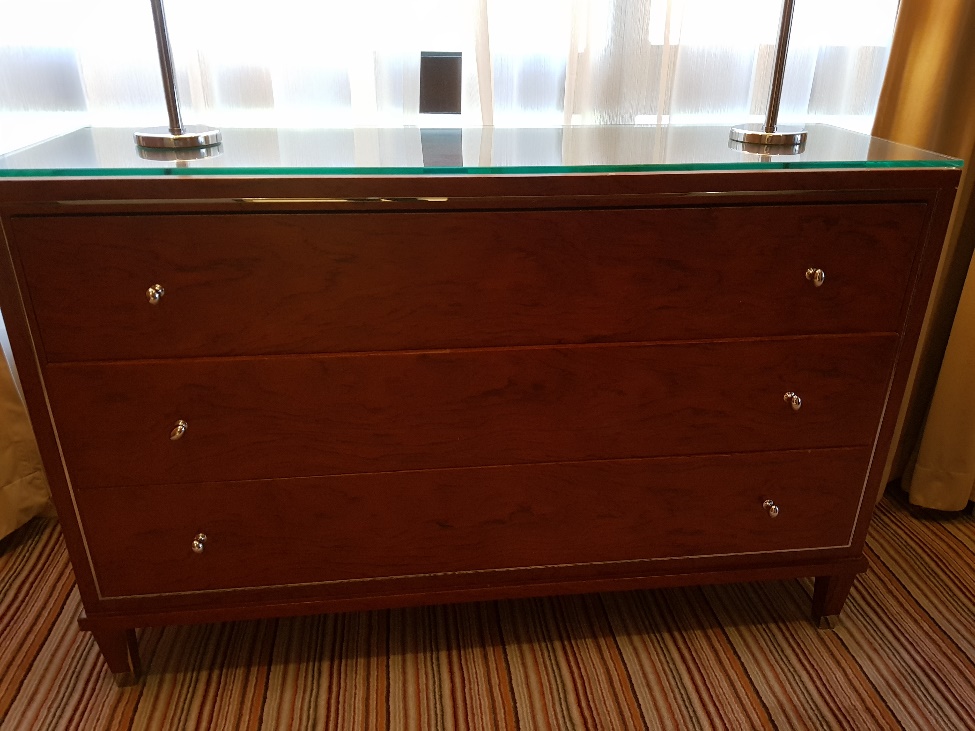 3 Drawer Cabinet 40cmL x 130cmW x 86cmH – 5 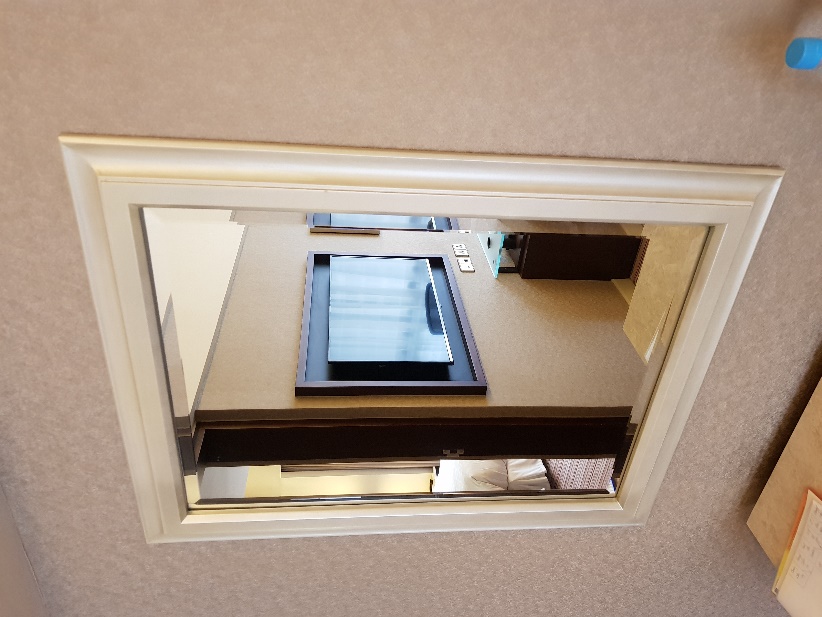 Mirror 90cmL x 70cmW – 10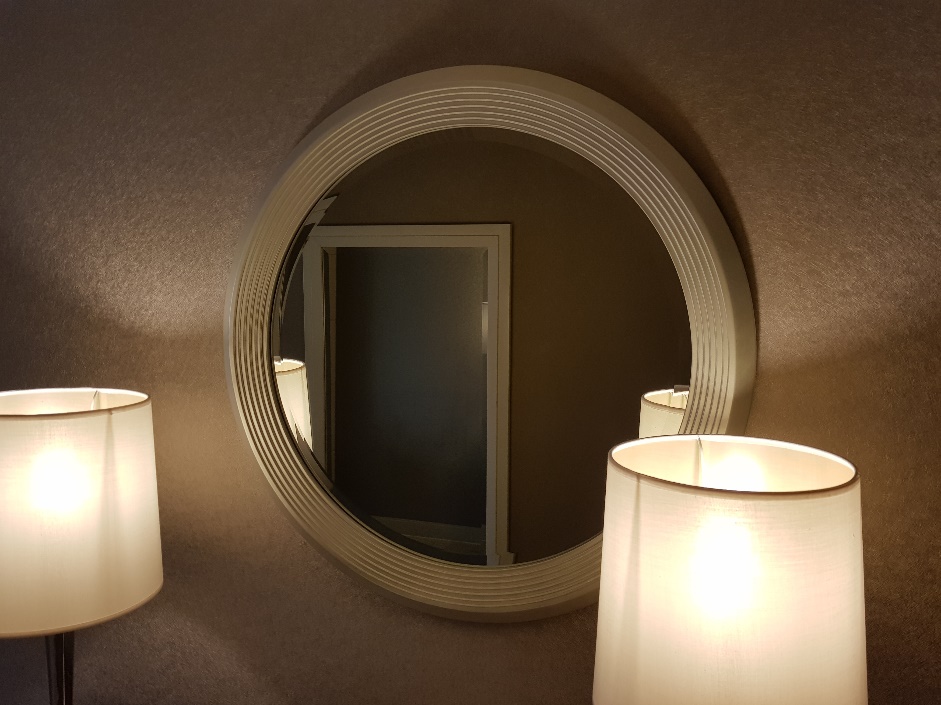 Mirror Diameter 80cm – 5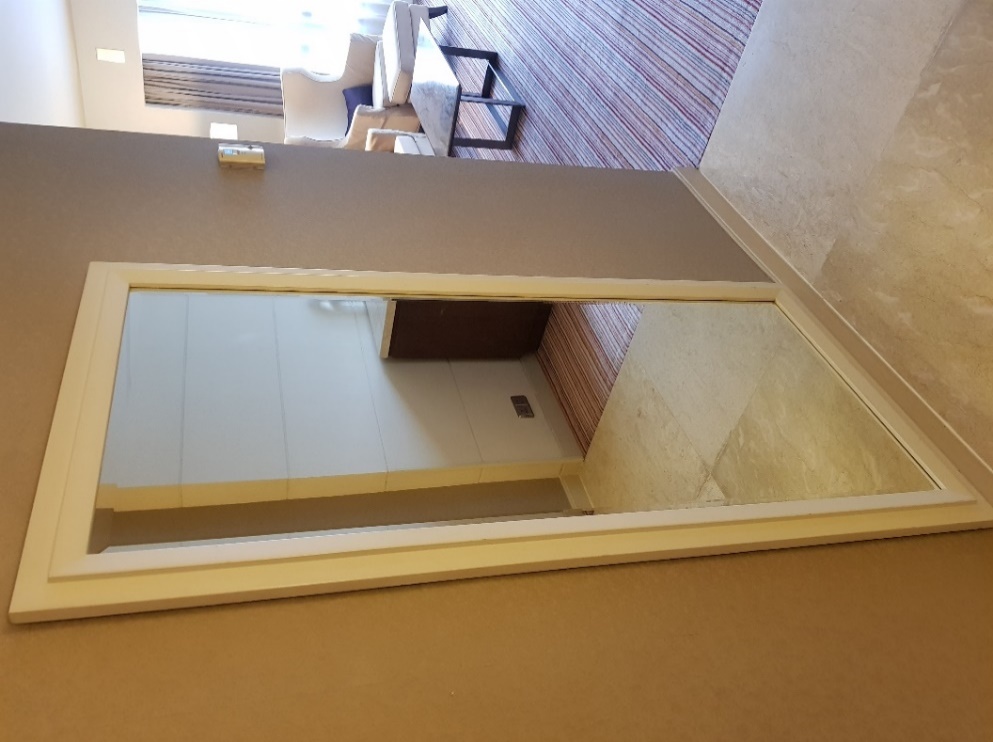 Mirror 170cmL x 80cmW – 7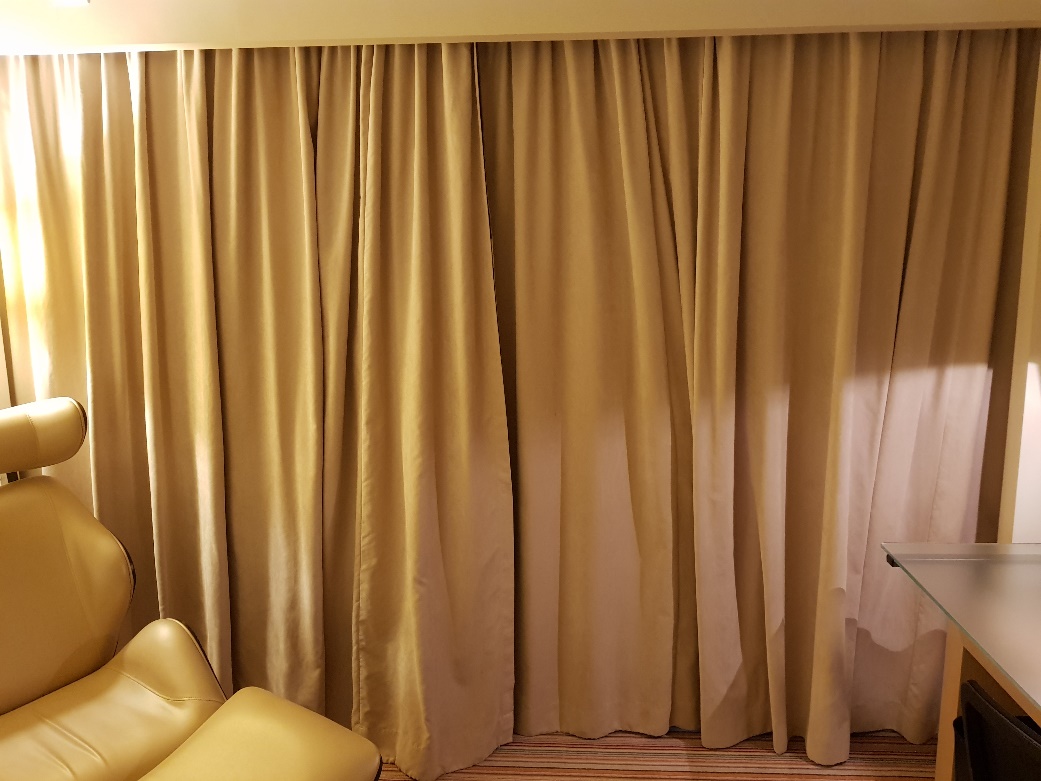 Black Out Curtain – 300pairs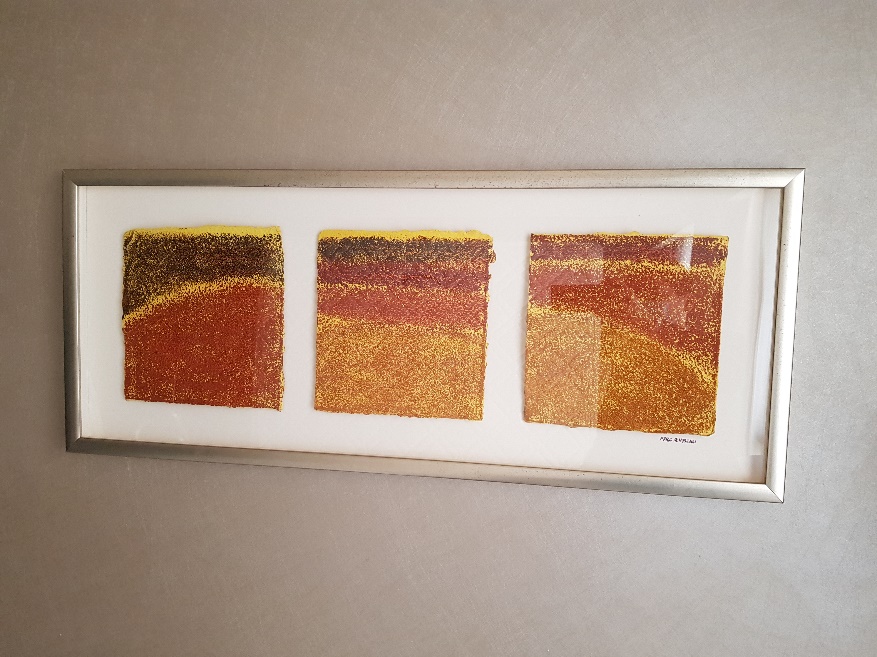 Art Work 41cmL x 99cmW – 150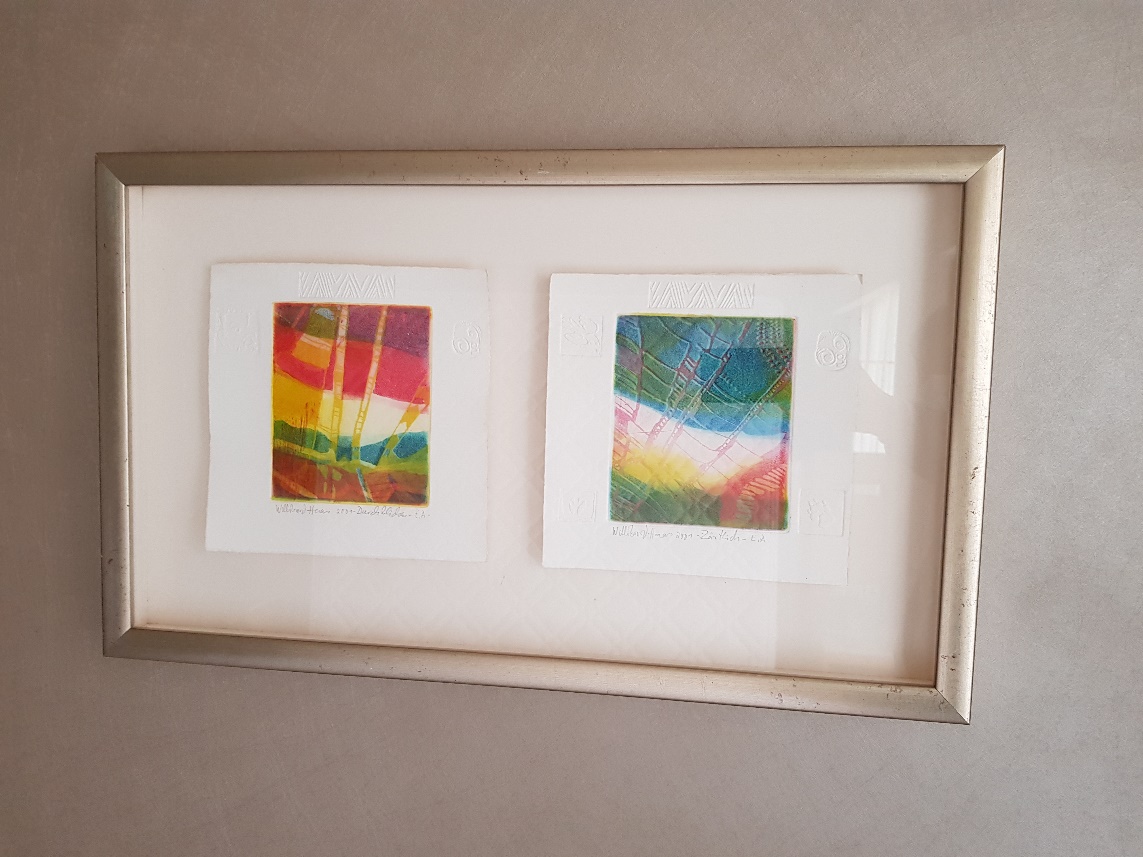 Art Work 37cmL x 62cmW – 50